 وضعية الادماج  : من الكتاب المدرسي 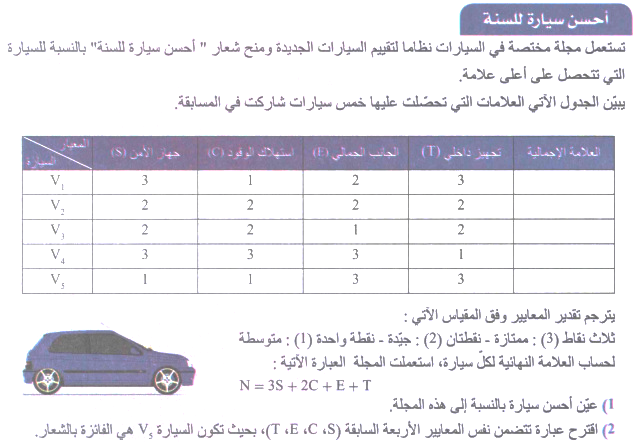 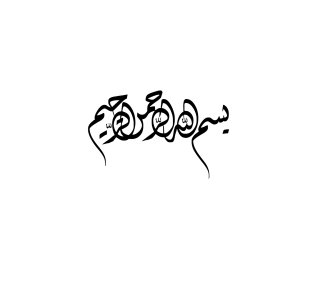 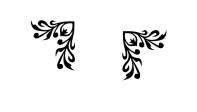    المقطع التعلمي 5:  الحساب الحرفي                                                                                الميدان: أنشطة  عددية                 المذكرة رقم:  01                       المستوى: 1 متوسط         الاستاذ :  ...........................             السنة الدراسية : 2018-2019                                                                                                              المورد المعرفي :  العبارة الحرفية  - صطلاحات -    الكفاءة المستهدفة :  -       يستخرج عبارات حرفية          الوسائل: المنهاج + الوثيقة المرافقة + الكتاب المدرسي + الدليل   المقطع التعلمي 5:  الحساب الحرفي                                                                                الميدان: أنشطة  عددية                 المذكرة رقم:  01                       المستوى: 1 متوسط         الاستاذ :  ...........................             السنة الدراسية : 2018-2019                                                                                                              المورد المعرفي :  العبارة الحرفية  - صطلاحات -    الكفاءة المستهدفة :  -       يستخرج عبارات حرفية          الوسائل: المنهاج + الوثيقة المرافقة + الكتاب المدرسي + الدليل   المقطع التعلمي 5:  الحساب الحرفي                                                                                الميدان: أنشطة  عددية                 المذكرة رقم:  01                       المستوى: 1 متوسط         الاستاذ :  ...........................             السنة الدراسية : 2018-2019                                                                                                              المورد المعرفي :  العبارة الحرفية  - صطلاحات -    الكفاءة المستهدفة :  -       يستخرج عبارات حرفية          الوسائل: المنهاج + الوثيقة المرافقة + الكتاب المدرسي + الدليل   المقطع التعلمي 5:  الحساب الحرفي                                                                                الميدان: أنشطة  عددية                 المذكرة رقم:  01                       المستوى: 1 متوسط         الاستاذ :  ...........................             السنة الدراسية : 2018-2019                                                                                                              المورد المعرفي :  العبارة الحرفية  - صطلاحات -    الكفاءة المستهدفة :  -       يستخرج عبارات حرفية          الوسائل: المنهاج + الوثيقة المرافقة + الكتاب المدرسي + الدليلالمراحلمؤشرات الكفاءة                          وضـــــــــــــعيات وأنــــــــــــــشطة التعلـــــــــــــــــــــــمالتقويم التقويم يتـــــذكر :10 د أستحضر مكتسباتي :  - عبر عن محيط مستطيل بعداه  و  - عبر عن مساحة مثلث طول ضلعيه القائمين  و تشخيصيتشخيصي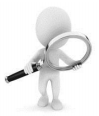 يبحث ويكتشف 25  د مناقشة وضعية الانطلاق : 10  د  أكتشف : وضعية تعلمية  3، ص 80:أ/ نعم الطول AB يعبر عنه بـ 3x+5.                  بـ/ الطول MN يعبر عنه بـ 10-x.جـ/ محيط الشكل يعبر عنه بـ 2x+17.برنامج حساب : العبارة الحرفية التي تترجم البرنامج هي: 2x+3.حوصلة :   العبارة الحرفية هي عبارة بها عدد أو أعداد معينة بحروف . مثال 1: محيط مستطيل بعداه  و  يعبر عنه بعبارة حرفية مثال 2:فكر في عدد إضربه في 3 ثم أضف له 5 ، يترجم هذا البرنامج بعبارة حرفية هي  ملاحظات :1/ - يمكن أن نستغني عن  بين حرفين أو بين عدد وحرف أو امام قوس ولا تحذف في جداء عددين .مثال :  يكتب :    ،      يكتب :     ،      يكتب :  2/ - في كتابة جداء نكتب العدد قبل الحرف مثال : يكتب  او نكتبها  تكوينيالصعوبات المتوقعة : خطأ في تطبيق البرنامج المناسب والتعويض العشوائي للاعداد المختلفة المعالجة الانية :التركيز على الفهم اللغوي الصحيح لترجمة البرنامج ترجمة حرفية صحيحة .تكوينيالصعوبات المتوقعة : خطأ في تطبيق البرنامج المناسب والتعويض العشوائي للاعداد المختلفة المعالجة الانية :التركيز على الفهم اللغوي الصحيح لترجمة البرنامج ترجمة حرفية صحيحة .يتمرّن :10 دالتمرين :                                                                                     التمرين منزلي  :مجموع ثلاث أعداد  ،  ، يكتب :                   تمرين 01 + 02 +03 ص 84 كيف نكتب كلا مما يلي :1/ جداء ثلاثة أعداد   ،  ، 2/ ضعف مجموع العددين  ، 3/ فرق العدد   ومجموع العديين   ، التمرين :                                                                                     التمرين منزلي  :مجموع ثلاث أعداد  ،  ، يكتب :                   تمرين 01 + 02 +03 ص 84 كيف نكتب كلا مما يلي :1/ جداء ثلاثة أعداد   ،  ، 2/ ضعف مجموع العددين  ، 3/ فرق العدد   ومجموع العديين   ، التمرين :                                                                                     التمرين منزلي  :مجموع ثلاث أعداد  ،  ، يكتب :                   تمرين 01 + 02 +03 ص 84 كيف نكتب كلا مما يلي :1/ جداء ثلاثة أعداد   ،  ، 2/ ضعف مجموع العددين  ، 3/ فرق العدد   ومجموع العديين   ،   المقطع التعلمي 5:  الحساب الحرفي                                                                                الميدان: أنشطة  عددية                 المذكرة رقم:  02                       المستوى: 1 متوسط         الاستاذ :  ...........................             السنة الدراسية : 2018-2019                                                                                                              المورد المعرفي :    استعمال وتطبيق العبارة الحرفية  ( أكتب بدلالة )   الكفاءة المستهدفة :  -     استبدال حروف بأعداد  الوسائل: المنهاج + الوثيقة المرافقة + الكتاب المدرسي + الدليل   المقطع التعلمي 5:  الحساب الحرفي                                                                                الميدان: أنشطة  عددية                 المذكرة رقم:  02                       المستوى: 1 متوسط         الاستاذ :  ...........................             السنة الدراسية : 2018-2019                                                                                                              المورد المعرفي :    استعمال وتطبيق العبارة الحرفية  ( أكتب بدلالة )   الكفاءة المستهدفة :  -     استبدال حروف بأعداد  الوسائل: المنهاج + الوثيقة المرافقة + الكتاب المدرسي + الدليل   المقطع التعلمي 5:  الحساب الحرفي                                                                                الميدان: أنشطة  عددية                 المذكرة رقم:  02                       المستوى: 1 متوسط         الاستاذ :  ...........................             السنة الدراسية : 2018-2019                                                                                                              المورد المعرفي :    استعمال وتطبيق العبارة الحرفية  ( أكتب بدلالة )   الكفاءة المستهدفة :  -     استبدال حروف بأعداد  الوسائل: المنهاج + الوثيقة المرافقة + الكتاب المدرسي + الدليل   المقطع التعلمي 5:  الحساب الحرفي                                                                                الميدان: أنشطة  عددية                 المذكرة رقم:  02                       المستوى: 1 متوسط         الاستاذ :  ...........................             السنة الدراسية : 2018-2019                                                                                                              المورد المعرفي :    استعمال وتطبيق العبارة الحرفية  ( أكتب بدلالة )   الكفاءة المستهدفة :  -     استبدال حروف بأعداد  الوسائل: المنهاج + الوثيقة المرافقة + الكتاب المدرسي + الدليل المراحلمؤشرات الكفاءة                          وضـــــــــــــعيات وأنــــــــــــــشطة التعلـــــــــــــــــــــــمالتقويمالتقويميتـــــذكر :10 د أستحضر مكتسباتي : - فكر في عدد إضربه في الثلث وأضف إليه أربع امثال 1/ اكتب عبارة حرفية تعبر عن هذا الحساب .2/ أوجد الناتج بإختيار العدد تشخيصي تشخيصي يبحث ويكتشف 20  د أكتشف : وضعية تعلمية :لاحظ تلميذ أن الطول  هو مجموع ثلاثة من العدد  والعدد 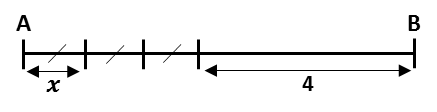 - أكمل ماكان يكتبه هذا التلميذ على الطول  :نقول أن التلميذ كتب الطول  بدلالة 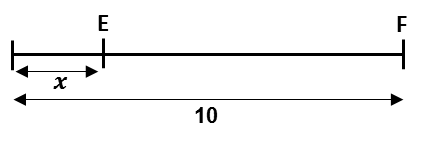 2/ أكتب انت بدلالة  الطول 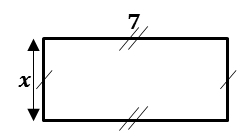 3/ عبر عن محيط المستطيل بدلالة -احسب محيطه من اجل حوصلة: كتابة النتيجة بدلالة  هي ترجمتها بعبارة حرفية تتضمن  .مثال 1:  اكتب الاطوال  و   و   بدلالة 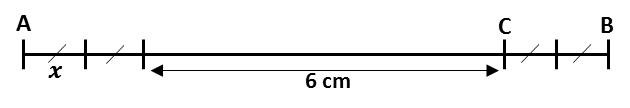 اذن :      ,        ,     القاعدة الحرفية هي مساواة تسمح بحساب مقدار بمعرفة مقادير اخرى .مثال 2:     مستطيل بعداه  و  . مساحته هي  أحسب   من أجل :   و             نكتب تكوينيصعوبات متوقعة - حساب الطول  بالمسطرة بدلالتعويض بهالمعالجة الانية- التوضيح بان     متغيرالطول غير ثابت لكي يقاسصعوبات متوقعة - كلمة "بدلالة"طرحت غموض في السؤالالمعالجة الانية- الإشارة إلى ان كلمة الدلالة تعني ان الناتج يتضمن حرفصعوبات متوقعة - كثرة المعطيات في النشاط الثاني تصعب فهم المطلوب المعالجة الانيةتبسيط المطلوب وهو التعويض فقط فبدل الحروف نضع الاعداد المعطاةتكوينيصعوبات متوقعة - حساب الطول  بالمسطرة بدلالتعويض بهالمعالجة الانية- التوضيح بان     متغيرالطول غير ثابت لكي يقاسصعوبات متوقعة - كلمة "بدلالة"طرحت غموض في السؤالالمعالجة الانية- الإشارة إلى ان كلمة الدلالة تعني ان الناتج يتضمن حرفصعوبات متوقعة - كثرة المعطيات في النشاط الثاني تصعب فهم المطلوب المعالجة الانيةتبسيط المطلوب وهو التعويض فقط فبدل الحروف نضع الاعداد المعطاةيتمرّن :         20 د تمرين 1 :      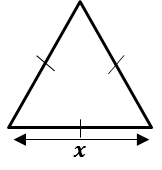 اكتب محيط هذا المثلث بدلالة أحسبه من أجل تمرين 2 :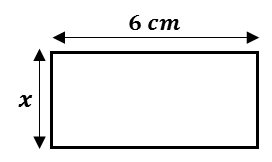 - اكتب مساحة هذا المستطيل بدلالة احسب مساحته من اجل - أكتب محيط هذا المستطيل بدلالة أحسب محيطه من اجل التمرين منزلي  تمرين 4 + 5 + 6 + 7 + 8 + 9 +ص 83تمرين 1 :      اكتب محيط هذا المثلث بدلالة أحسبه من أجل تمرين 2 :- اكتب مساحة هذا المستطيل بدلالة احسب مساحته من اجل - أكتب محيط هذا المستطيل بدلالة أحسب محيطه من اجل التمرين منزلي  تمرين 4 + 5 + 6 + 7 + 8 + 9 +ص 83تمرين 1 :      اكتب محيط هذا المثلث بدلالة أحسبه من أجل تمرين 2 :- اكتب مساحة هذا المستطيل بدلالة احسب مساحته من اجل - أكتب محيط هذا المستطيل بدلالة أحسب محيطه من اجل التمرين منزلي  تمرين 4 + 5 + 6 + 7 + 8 + 9 +ص 83المقطع التعلمي 5:  الحساب الحرفي                                                                                الميدان: أنشطة  عددية                 المذكرة رقم:  03                       المستوى: 1 متوسط         الاستاذ :  ...........................             السنة الدراسية : 2018-2019                                                                                                              المورد المعرفي البحث عن العدد الذي ينقص في مساواة              الوسائل: المنهاج + الوث  المرا + الكت  المد + الدليلالكفاءة المستهدفة :  -    إيجاد العدد الناقص في مساواة من الشكل : a + ... = b  ;  a -  ... = b ;   a ×… = b      المقطع التعلمي 5:  الحساب الحرفي                                                                                الميدان: أنشطة  عددية                 المذكرة رقم:  03                       المستوى: 1 متوسط         الاستاذ :  ...........................             السنة الدراسية : 2018-2019                                                                                                              المورد المعرفي البحث عن العدد الذي ينقص في مساواة              الوسائل: المنهاج + الوث  المرا + الكت  المد + الدليلالكفاءة المستهدفة :  -    إيجاد العدد الناقص في مساواة من الشكل : a + ... = b  ;  a -  ... = b ;   a ×… = b      المقطع التعلمي 5:  الحساب الحرفي                                                                                الميدان: أنشطة  عددية                 المذكرة رقم:  03                       المستوى: 1 متوسط         الاستاذ :  ...........................             السنة الدراسية : 2018-2019                                                                                                              المورد المعرفي البحث عن العدد الذي ينقص في مساواة              الوسائل: المنهاج + الوث  المرا + الكت  المد + الدليلالكفاءة المستهدفة :  -    إيجاد العدد الناقص في مساواة من الشكل : a + ... = b  ;  a -  ... = b ;   a ×… = b      المقطع التعلمي 5:  الحساب الحرفي                                                                                الميدان: أنشطة  عددية                 المذكرة رقم:  03                       المستوى: 1 متوسط         الاستاذ :  ...........................             السنة الدراسية : 2018-2019                                                                                                              المورد المعرفي البحث عن العدد الذي ينقص في مساواة              الوسائل: المنهاج + الوث  المرا + الكت  المد + الدليلالكفاءة المستهدفة :  -    إيجاد العدد الناقص في مساواة من الشكل : a + ... = b  ;  a -  ... = b ;   a ×… = b      المراحلمؤشرات الكفاءة                          وضـــــــــــــعيات وأنــــــــــــــشطة التعلـــــــــــــــــــــــمالتقويم التقويم يتـــــذكر :10 د أستحضر مكتسباتي : عدد أضيف إليه  أتحصل على 1/ اكتب المساواة التي تعبر عن هذه الوضعية .2/ كم يساوي هذا العدد في رأيك ؟تشخيصيتشخيصييبحث ويكتشف 20  د أكتشف : وضعية تعلمية :أربط كل وضعية بالمساواة التي توافقها :- ماهو الحساب الذي يسمح بإيجاد العدد المجهول  في كل وضعية ؟- أكمل إنجاز الحساب :حوصلة: البحث عن العدد الذي ينقص في مجموع يؤول إلى حساب فرق عددين  .البحث عن العدد الذي ينقص في جداء يؤول إلى حساب حاصل قسمة عددين  .مثال :أوجد العدد الذي ينقص في كل حالة :مثال 2:عدد نضربه في  نتحصل على ضعف العدد 1/ عبر عن هذه الوضعية بمساواة ثم أوجد هذا العدد .تكوينيالصعوبات:فهم خاطئ لرمز المجهول     بانه فراغ يكتب فيه العدد المطلوب . المعالجة : التوضيح بان هذا الرمز     كأي رمز أو حرف لمجهول يطلب إيجاد قيمتهالصعوبات :- الربط العشوائي بين الوضعية و مساواتها الصحيحةالمعالجة : لإشارة إلى الفهم اللغوي الصحيح للوضعية لربطها بمساواتها المناسبةالصعوبات :- الاجابة المباشرة على العدد المجهول بدون إجراء الحساب لإيجادهالمعالجة :تبسيط وتوضيح طريقة الحساب للمجهول لترسيخها والتعود عليها  تكوينيالصعوبات:فهم خاطئ لرمز المجهول     بانه فراغ يكتب فيه العدد المطلوب . المعالجة : التوضيح بان هذا الرمز     كأي رمز أو حرف لمجهول يطلب إيجاد قيمتهالصعوبات :- الربط العشوائي بين الوضعية و مساواتها الصحيحةالمعالجة : لإشارة إلى الفهم اللغوي الصحيح للوضعية لربطها بمساواتها المناسبةالصعوبات :- الاجابة المباشرة على العدد المجهول بدون إجراء الحساب لإيجادهالمعالجة :تبسيط وتوضيح طريقة الحساب للمجهول لترسيخها والتعود عليها  يتمرّن :         10 د تمرين 1 :ضعف العدد الذي أفكر فيه يساوي نصف العدد 
- ماهو هذا العدد ؟تمرين  2 :  أربط كل مساواة بالعدد الذي ينقصها .التمرين منزلي  15 + 16+ 17 +18 ص 84تمرين 1 :ضعف العدد الذي أفكر فيه يساوي نصف العدد 
- ماهو هذا العدد ؟تمرين  2 :  أربط كل مساواة بالعدد الذي ينقصها .التمرين منزلي  15 + 16+ 17 +18 ص 84تمرين 1 :ضعف العدد الذي أفكر فيه يساوي نصف العدد 
- ماهو هذا العدد ؟تمرين  2 :  أربط كل مساواة بالعدد الذي ينقصها .التمرين منزلي  15 + 16+ 17 +18 ص 84